I Liceum Ogólnokształcące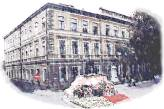 im. Kazimierza Brodzińskiego w Tarnowieul. Piłsudskiego 4; 33-00 Tarnów           tel. (14) 688 84 40http://www.i-lo-tarnow.pl      e-mail sekret1lo@umt.tarnow.pl	REGULAMIN UZYSKIWANIA ZWOLNIEŃZ ZAJĘĆ WYCHOWANIA FIZYCZNEGOW I LICEUM OGÓLNOKSZTAŁCĄCYMIM. KAZIMIERZA BRODZIŃSKIEGO W TARNOWIEPodstawa prawna:Rozporządzenia Ministra Edukacji Narodowej z dnia 22 lutego 2019 r. w sprawie oceniania, klasyfikowania i promowania uczniów i słuchaczy w szkołach publicznych (Dz. U. z 2019 r., poz. 373). § 4.1. Dyrektor szkoły zwalnia ucznia z wykonywania określonych ćwiczeń fizycznych na zajęciach wychowania fizycznego, na podstawie opinii 
o ograniczonych możliwościach wykonywania przez ucznia tych ćwiczeń wydanej przez lekarza, na czas określony w tej opinii.2. Dyrektor szkoły zwalnia ucznia z realizacji zajęć wychowania fizycznego lub informatyki, na podstawie opinii o braku możliwości uczestniczenia ucznia 
w tych zajęciach wydanej przez lekarza, na czas określony 
w tej opinii.3. Jeżeli okres zwolnienia ucznia z realizacji zajęć, o którym mowa w ust. 2, uniemożliwia ustalenie śródrocznej lub rocznej, a w szkole policealnej – semestralnej, oceny klasyfikacyjnej, w dokumentacji przebiegu nauczania zamiast oceny klasyfikacyjnej wpisuje się „zwolniony” albo „zwolniona”.§ 9.1. Przy ustalaniu oceny z wychowania fizycznego, techniki, plastyki 
i muzyki należy przede wszystkim brać pod uwagę wysiłek wkładany przez ucznia 
w wywiązywanie się z obowiązków wynikających ze specyfiki tych zajęć, 
a w przypadku wychowania fizycznego – także systematyczność udziału ucznia 
w zajęciach oraz aktywność ucznia w działaniach podejmowanych przez szkołę na rzecz kultury fizycznej.Wymagane dokumenty:Opinia lekarza (w zależności od zaistniałej sytuacji) o:a) ograniczonych możliwościach uczestnictwa ucznia w zajęciach wychowania fizycznego tzn. wskazanie ćwiczeń, które uczeń może wykonywać lub ćwiczeń, których nie może wykonywać w czasie określonym przez lekarza w wydanej opinii.   b) braku możliwości uczestniczenia ucznia w zajęciach wychowania fizycznego tj. braku możliwości wykonywania wszystkich ćwiczeń prowadzonych na zajęciach wychowania fizycznego, w czasie określonym przez lekarza w wydanej opinii.Podanie  do dyrektora szkoły (załącznik nr 1 do regulaminu).Miejsce złożenia dokumentacji – sekretariat uczniowski I LO.Termin dostarczenia opinii lekarskiej – niezwłocznie po otrzymaniu jednej z w/w opinii lekarza.Termin odbioru decyzji wydanej przez dyrektora szkoły – do 7 dni od otrzymania wymaganej dokumentacji.Opinia lekarska musi zawierać: datę jej wystawienia i czas obowiązywania.  Zwolnienia ucznia z wykonywania części ćwiczeń lub wszystkich ćwiczeń dokonuje dyrektor szkoły w oparciu o opinię wydaną przez lekarza. O decyzji dyrektora informowani są rodzice/prawni opiekunowie ucznia, uczeń, nauczyciel wychowania fizycznego oraz wychowawca klasy poprzez odpowiedni wpis 
w elektronicznym dzienniku. Dodatkowo uczeń lub jego rodzice mogą odebrać decyzję w sekretariacie szkoły w terminie 7 dni od złożenia dokumentacji.Uczeń zwolniony przez dyrektora szkoły z wykonywania wybranych lub wszystkich ćwiczeń na zajęciach wychowania fizycznego obowiązany jest do obecności na tych zajęciach.Jeżeli uczeń lub jego rodzice przedłożyli opinię lekarza o braku możliwości uczestniczenia ucznia w zajęciach wychowania fizycznego tj. braku możliwości wykonywania wszystkich ćwiczeń prowadzonych na zajęciach wychowania fizycznego, w czasie określonym przez lekarza w wydanej opinii oraz lekcje wychowania fizycznego odbywają się na pierwszej lub ostatniej godzinie w planie zajęć, to 
w szczególnych przypadkach na wniosek rodziców/opiekunów prawnych lub pełnoletniego ucznia dyrektor szkoły może zwolnić ucznia z obowiązku obecności na w/w godzinach wychowania fizycznego (załącznik nr 2 regulaminu).O decyzji dyrektora informowani są rodzice/prawni opiekunowie ucznia i uczeń, nauczyciel wychowania fizycznego oraz wychowawca klasy poprzez odpowiedni wpis w elektronicznym dzienniku. UWAGA! Do czasu otrzymania decyzji  dyrektora i pojawienia się w e-dzienniku wpisu informującego o zwolnieniu, uczeń zobowiązany jest do obecności na lekcjach wychowania fizycznego.Uczeń zwolniony z obecności na lekcji wychowania fizycznego ma odznaczane 
w dzienniku: nieobecność usprawiedliwiona (u).Aneks do Regulaminu uzyskiwania zwolnień z zajęć wychowania fizycznego wprowadza się na mocy Zarządzenia Dyrektora Szkoły Nr 45/2021 z dnia 06.08.2021 r.Aneks do Regulaminu wchodzi w życie od 06.08.2021 r.SU.413. ….… …….						      	     Załącznik nr 1 do regulaminu									       uzyskiwania zwolnień z zajęć										 wychowania fizycznego									  w I Liceum Ogólnokształcącego								im. Kazimierza Brodzińskiego w TarnowieTarnów,.........................Dyrektor						I Liceum Ogólnokształcącego						im. Kazimierza Brodzińskiego						ul. Piłsudskiego 4 						33-100 TarnówPODANIE Proszę o zwolnienie mojego syna/córki/pełnoletni uczeń*...................................................... ur. ......................................, ucznia/uczennicy* klasy ..................z realizacji zajęć wychowania fizycznego*/z wykonywania ćwiczeń na zajęciach wychowania fizycznego*………………………………………..….……………………… ………………………………………………………………………………………………...(rodzaj ćwiczeń z których uczeń jest zwolniony)od dnia .......................... do dnia ..................................na okres I lub II semestru roku szkolnego 20....../20.....na okres roku szkolnego 20….../20…...W załączeniu przedstawiam opinię lekarską z dnia……….……. o ograniczonych możliwościach uczestniczenia mojego dziecka/przez mnie* w zajęciach wychowania fizycznego/o braku możliwości uczestniczenia w tych zajęciach* w okresie 
od …………..….. do……….……….. ....................................................................podpis rodzica/opiekuna/pełnoletniego uczenia* niepotrzebne skreślićSU.413. ........ …….						       	     Załącznik nr 2 do regulaminu									       uzyskiwania zwolnień z zajęć										 wychowania fizycznego									  w I Liceum Ogólnokształcącego								im. Kazimierza Brodzińskiego w TarnowieTarnów,...........................						Dyrektor						I Liceum Ogólnokształcącego						im. Kazimierza Brodzińskiego						ul. Piłsudskiego 4 					            33-100 TarnówWNIOSEK RODZICA/PEŁNOLETNIEGO UCZNIA*W związku ze zwolnieniem syna/córki*...........................................................................................  ucz. kl. …......				         (nazwisko i imię)w okresie od ................................ do ............................... z realizacji zajęć wychowania fizycznego zwracam się z prośbą o zwolnienie z obowiązku obecności na w/w zajęciach 
w dniach, gdy są one na pierwszej/ostatniej lekcji :...................................................................................................................................................(wypisać dni tygodnia i godziny zajęć)Biorę na siebie pełną odpowiedzialność prawną za pobyt i bezpieczeństwo ………………..……….…….. w tym czasie poza terenem szkoły.      (nazwisko i imię)																			   ..................................................(Czytelny podpis rodzica/ prawnego opiekuna   /pełnoletniego ucznia)Decyzja dyrektora szkoły: Wyrażam zgodę / nie wyrażam zgody*Uwaga : W czasie gdy uczeń jest zwolniony nie może przebywać na terenie szkoły.																                                       ..............................................								  (Podpis dyrektora)Do wiadomości:Rodzice (prawni opiekunowie ucznia)/pełnoletni uczeń.Nauczyciel wychowania fizycznego. Wychowawca klasy.A/a. * niepotrzebne skreślić